Problems trying to TEST the generation and creation of a Report template in DEMO – Report Template Plug InI have managed to generate a report test extract file using the supplied templates which is similar to the one I should like.  However first change was to add a title.  I have created a new .xlxs template, with a tille -  BH_Simple_List_Title_EN.xlxsI can browse and upload this file to templates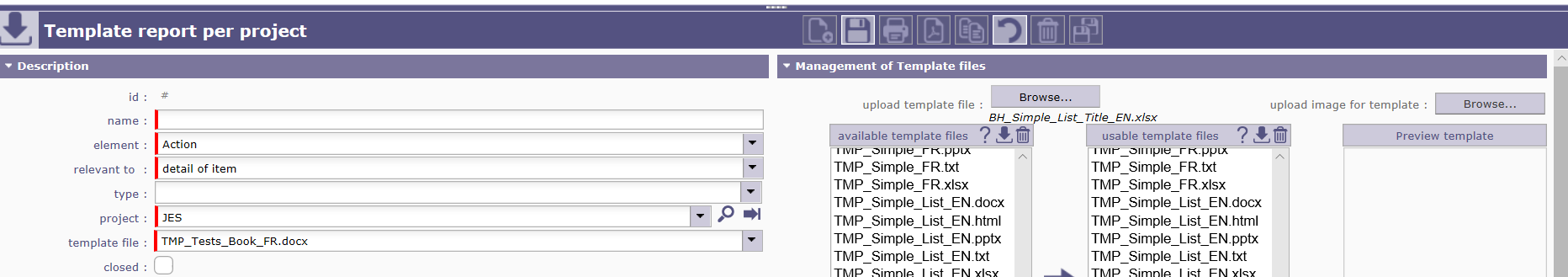 However after this I have a number of problems.If I try and select image for template I get the error message below.The uploaded template is not in the available template files list.When in the description section, if you try and select the template file I uploaded it is not in the list to enable it to be select.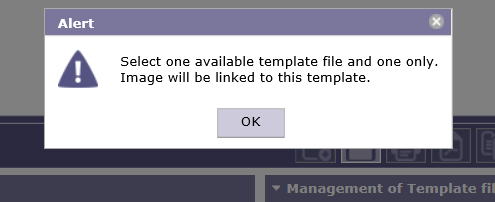 